Об организации и проведении учебных сборовпо основам военной службы с учащимися 10-х классовмуниципальных общеобразовательных организаций Североуральского городского округаВ соответствии с федеральными законами от 28 марта 1998 года № 53-ФЗ «О воинской обязанности и воинской службе» (с изменениями и дополнениями), от 29 декабря 2012 года № 273 – ФЗ «Об образовании в Российской Федерации», приказа Министра обороны Российской Федерации от 15.10.2014 № 745, приказа Командующего войсками Центрального округа от 29.12.2018 № 973, Распоряжения Правительства Свердловской области от 12.09.2018 № 553-РП 
«О мерах по обеспечению обучения граждан начальным знаниям в области обороны и их подготовки по основам военной службы в Свердловской области 
в 2018/2019 учебном году» и в целях получения гражданами допризывного возраста начальных знаний  об обороне государства, о воинской обязанности граждан, а также приобретение обучающимися  навыков в области гражданской обороны.ПОСТАНОВЛЯЕТ:Провести с 13 по 17 мая 2019 года учебные сборы по основам военной службы с учащимися 10-х классов муниципальных общеобразовательных организаций на территории стадиона «Горняк».Утвердить План основных мероприятий по организации и проведению учебных сборов по основам военной службы с учащимися 10-х классов муниципальных общеобразовательных организаций Североуральского городского округа (прилагается).Управлению образования Администрации Североуральского городского округа: 3.1. назначить руководителя и заместителя руководителя учебных сборов 
по основам военной службы, осуществить подбор преподавателей для проведения занятий.3.2. поручить:3.2.1. руководителю муниципального автономного учреждения дополнительного образования «Детско-юношеская спортивная школа» 
Н.Л. Аведисьян организовать 5-ти дневные сборы по основам военной службы, включая организацию занятий по оказанию первой медицинской помощи, оказать содействие при проведении физических испытаний участников учебных сборов по основам военной службы;руководителям муниципальных общеобразовательных учреждений назначить ответственных за сопровождение учащихся на учебные сборы 
по основам военной службы;директору муниципального автономного общеобразовательного учреждения средняя общеобразовательная школа № 1 Т.В. Каштановой организовать горячее питание участников учебных сборов по основам военной службы и проведение занятий по теоретической подготовке с демонстрационным показом материалов на тему: «Быт военнослужащих».4. Рекомендовать военному комиссару городов Североуральск, Ивдель Свердловской области С.М. Кошкарову:оказать помощь в предоставлении автоматов Калашникова 
для проведения занятий по сборке и разборке автоматов;оказать помощь и организовать совместную работу с войсковой частью 20003 в п. Кытлым.5. Отделу культуры, спорта, молодежной политики и социальных программ Администрации Североуральского городского округа организовать 13 мая 
2019 года в ДК «Современник» совместно с ветеранами-участниками боевых действий в Афганистане и Северном Кавказе показ фильма на военную тематику для участников учебных сборов по основам военной службы;6. Рекомендовать Профессиональному образовательному учреждению «Североуральская спортивно-техническая школа Регионального отделения ДОСААФ России Свердловской области» организовать в муниципальном автономном общеобразовательном учреждении средняя общеобразовательная школа № 1 стрельбу из пневматической винтовки, предоставить учебные автоматы Калашникова для проведения занятий по сборке и разборке автоматов, предоставить ракетницы.7. Рекомендовать Североуральской общественной организации ветеранов войны, труда, боевых действий, государственной службы, пенсионеров Североуральского городского округа совместно с Североуральской городской общественной организацией ветеранов боевых действий им. Д. Шектаева. организовать памятное мероприятие у памятника погибшим в Афганистане 
и Чеченской республике с участниками учебных сборов по основам военной службы.8. Рекомендовать муниципальному автономному учреждению «Физкультура и Спорт» предоставить территорию стадиона «Горняк», необходимый спортивный инвентарь, обеспечить работу радиорубки на время проведения учебных сборов по основам военной службы.9. Рекомендовать Отделу внутренних дел МВД России по городу Североуральску принять участие в обеспечении охраны общественного порядка во время проведения учебных сборов по основам военной службы.10. Рекомендовать общественному совету при Отделе министерства внутренних дел организовать проведение занятий по гражданской обороне.11. Рекомендовать Федеральному государственному казенному учреждению «15 отряд федеральной противопожарной службы по Свердловской области» предоставить полевую кухню.12. Рекомендовать муниципальному казенному учреждению «Объединение молодежно-подростковых клубов Североуральского городского округа» организовать занятия по строевой подготовке с привлечением ВПК «Морской пехотинец».12. Контроль за исполнением настоящего постановления возложить 
на исполняющего обязанности Заместителя Главы Администрации Североуральского городского округа по социальным вопросам Ж.А. Саранчину.13. Разместить настоящее постановление на официальном сайте Администрации Североуральского городского округа.И.о. Главы Североуральского городского округа				             С.А. ЗолотареваУТВЕРЖДЕНпостановлением АдминистрацииСевероуральского городского округаот 10.04.2019 № 402«Об организации и проведении учебных сборов по основам военной службы с учащимися 10-х классовмуниципальных общеобразовательных организаций Североуральского городского округа»Планосновных мероприятий по организации и проведениюучебных сборов по основам военной службыучащихся 10-х классов муниципальных общеобразовательныхорганизаций Североуральского городского округа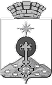 АДМИНИСТРАЦИЯ СЕВЕРОУРАЛЬСКОГО ГОРОДСКОГО ОКРУГА ПОСТАНОВЛЕНИЕАДМИНИСТРАЦИЯ СЕВЕРОУРАЛЬСКОГО ГОРОДСКОГО ОКРУГА ПОСТАНОВЛЕНИЕ10.04.2019                                                                                                         № 402                                                                                                        № 402г. Североуральскг. Североуральск№ п/пМероприятияСроки исполненияОтветственные1Совещание организационного комитета по организации 
и проведению учебных сборов 
по основам военной службы 
в 2019 году03 апреля 2019 годаУправление образования Администрации Североуральского городского округа2Подготовка материала для проведения занятий по основам военной службы у юношей, десятиклассников до 08 мая 2019 годаУправление образования Администрации Североуральского городского округа, городское методическое объединение преподавателей культуры безопасности жизнедеятельности3Подготовка расписания занятий проведения учебных сборов по основам военной службыдо 01 мая 2019 годаМуниципальное автономное учреждение дополнительного образования «Детско-юношеская спортивная школа»4Подбор фильма для показа участников учебных сборов по основам военной службыдо 11 мая 2019 годаОтдел культуры 
и дополнительного образования Администрации Североуральского городского округа5Подготовка пневматического оружия для проведения стрельбдо 10 мая 2019 годаДОСААФ 
(по согласованию)6Оповещение участников сборов о программе: руководителей школ, юношей, организаций, которые обеспечивают сборы, преподавателей культуры безопасности жизнедеятельности, МАУ ДО «ДЮСШ», общественную организацию ветеранов боевых действий им. Героя России 
Д. Шектаева, общественный совет ОВД.до 01 мая 2019 годаУправление образования Администрации Североуральского городского округа7Подготовка территории стадиона для проведения учебных сборов 
по основам военной службыдо 13 мая 2019 годаМуниципальное автономное учреждение «Физкультура и Спорт».8.Подготовка образовательными организациями необходимых материалов для проведения сборовдо 01 мая 2019 годаДиректора образовательных организаций 